Voor verwijzing en/of nadere inlichtingen kan contact worden opgenomen met het Centrum voor Huid en Arbeid.OPDRACHT VOOR EXPERTISE OP LOCATIEdatum opdracht.                       :  Naam bedrijf/opdrachtgever	:Contactpersoon		:	Adres		:Postcode + woonplaats	:  Telefoonnummer		:verklaart hierbij akkoord te gaan met betaling van de kosten ad € 1575,-- excl. BTW voor een eenmalige expertise, inclusief rapportage door het Centrum voor Huid en Arbeid ten behoeve vanNaam/Bedrijf		:Adres (indien anders dan	:
opdrachtgever)		:Postcode + woonplaats	:Telefoonnummer		:Deze offerte is 3 maanden geldig, gerekend vanaf bovenvermelde datum.De opdracht zal worden uitgevoerd conform verdere afspraken.Voor deze adviesopdracht gelden de "Algemene opdrachtvoorwaarden" van het Centrum voor Huid en Arbeid b.v., gedeponeerd bij de Kamer van Koophandel. Deze voorwaarden zijn bij deze offerte bijgesloten.Getekend voor akkoord:		Datum:................................................................……………...................................................................OFFERTE VOOR ADVIESOPDRACHT GETEKEND PER EMAIL OF PER POST RETOURNEREN.   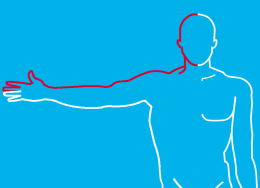 
CENTRUM VOOR HUID EN ARBEIDPresident Kennedylaan 100 6883 AZ VELPTel: 06-44420468   Email INFO@HUIDENARBEID.NL